 Pruszków, dn. 13 lipca 2022 roku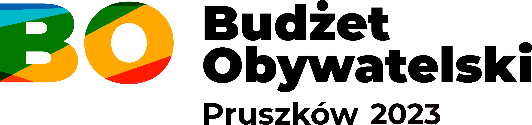 WIS.3020.1.34.2022LISTA PROJEKTÓW DO REALIZACJIZgodnie z § 15 pkt 3 Uchwały Nr VI.71.2019 Rady Miasta Pruszkowa z dnia 28 marca 2019 roku 
w sprawie przeprowadzenia konsultacji społecznych z mieszkańcami miasta Pruszkowa w zakresie budżetu obywatelskiego, podaję do publicznej wiadomości listę projektów do realizacji w 2023 roku w ramach Budżetu Obywatelskiego Miasta Pruszkowa (VII edycja).Pula środków finansowych przeznaczonych na realizację Budżetu Obywatelskiego Miasta Pruszkowa w 2023 roku – 2.154.248,04 zł.Rozdysponowane środki finansowe na projekty do realizacji w 2023 roku – 2.152.449,94 zł.Nierozdysponowane środki finansowe na projekty w ramach budżetu obywatelskiego w 2023 roku – 1.798,10 zł. L.p.TytułObszar Kwota 1Seniorada VII - Żbików-Bąkiob. 2 - ŻBIKÓW-BĄKI    120 000,00 zł 2Wesoły Senior IIob. 4 - OSTOJA PORCELIT    116 100,00 zł 3Publikacja okolicznościowa książka z okazji 100-lecia istnienia klubu Znicz Pruszków w roku 2023ob. 3 - MALICHY TWORKI      90 000,00 zł 4Aktywny Senior Vob. 7 - OSIEDLE STASZICA BOLESŁAWA PRUSA    120 000,00 zł 5PDF Pruszkowski Dzień Folkloruob. 5 - CENTRUM    120 000,00 zł 6Miejsce spotkań dla mieszkańcówob. 1 - GĄSIN      46 000,00 zł 7Kulturalnie i aktywnie - cykl pikników dla dzieciob. 6 - STARE ŚRÓDMIEŚCIE      41 000,00 zł 8Pruszkowski Festiwal Orkiestr Dętychob. 2 - ŻBIKÓW-BĄKI    120 000,00 zł 9Nowe oświetlenie na placyku na Ostoiob. 4 - OSTOJA PORCELIT      92 600,00 zł 10Świetlica osiedlowa dla mieszkańców – Malichy - Tworkiob. 3 - MALICHY TWORKI    120 000,00 zł 11Modernizacja Placu Zabaw dla najmłodszych Pruszkowiaków przy Przedszkolu Miejskim nr 13ob. 7 - OSIEDLE STASZICA BOLESŁAWA PRUSA    120 000,00 zł 12Teqball w Parku Anielinob. 5 - CENTRUM    120 000,00 zł 13Złota rączkaob. 1 - GĄSIN      41 000,00 zł 14Nasadzenia drzew i krzewówob. 6 - STARE ŚRÓDMIEŚCIE      40 000,00 zł 15Strefa malucha na skwerze przy ul. Długoszaob. 2 - ŻBIKÓW-BĄKI    120 000,00 zł 16Kurs samoobrony dla kobietob. 4 - OSTOJA PORCELIT      22 150,00 zł 17Piknik Country Malichy i Piknik Społeczne Inspiracje – plenerowe wydarzenia artystyczno-społeczne w Malichachob. 3 - MALICHY TWORKI      70 000,00 zł 18Przepis na udaną zabawę, na terenie Szkoły Podstawowej nr 2ob. 7 - OSIEDLE STASZICA BOLESŁAWA PRUSA    109 599,94 zł 19Seniorada VII - Centrumob. 5 - CENTRUM    120 000,00 zł 20Nasadzenia drzew i krzewówob. 1 - GĄSIN      40 000,00 zł 21Roślinność okrywowa w pasach drogowych ulic miejskichob. 6 - STARE ŚRÓDMIEŚCIE      80 000,00 zł 22Nasadzenia drzew i krzewówob. 2 - ŻBIKÓW-BĄKI      40 000,00 zł 23Czas na Nas - język angielski i portugalski dla mieszkańców Pruszkowaob. 4 - OSTOJA PORCELIT    120 000,00 zł 24Festiwal Teatrów dla Dzieci - Teatralne Święto dla Najmłodszychob. 3 - MALICHY TWORKI    120 000,00 zł 25Zajęcia fitness, fitness rodzinny.ob. 5 - CENTRUM        4 000,00 zł 